Dragi učenci! Danes je sreda in upam, da si se že navadil na novo dnevno rutino. Prepričana sem, da ti šolsko delo od doma ne dela težav, ne pozabi poskrbeti za aktivne odmore in dovolj gibanja na svežem zraku. V podaljšanem bivanju vedno odidemo skupaj na kosilo. Poskrbimo za dobro umite roke, voščimo si dober tek in si v miru privoščimo dobro kosilo. Poskrbi danes ti, da bo v vaši družini tako kot pri nas. Pripravi mizo, poskrbi, da si umijete roke in da v miru pojeste kosilo. Ne pozabi vsem zaželeti: »Dober tek!«Ker pa je danes sreda je v podaljšanem bivanju vedno čas za gibanje na prostem, zato pripenjam nekaj slik iger, ki se jih lahko igraš zunaj. Izkoristi podarjen čas za vel gibanja, vitamina D, sonca in vonja po pomladi. Učiteljica Ema Igra: Twisterhttps://www.youtube.com/watch?v=aMDs6a4_70k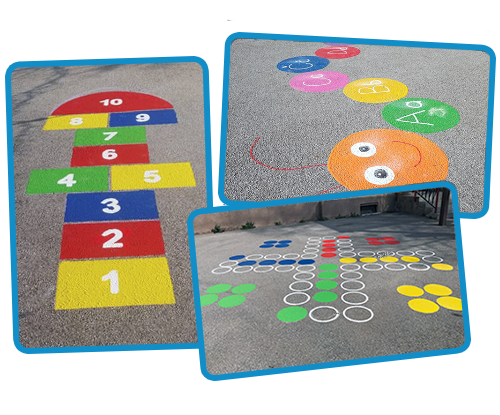 